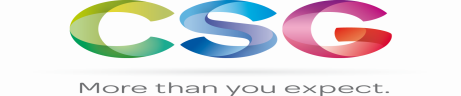 TimeEventTrack10am startShot Put9.30am startDiscus9.30am startLong Jump10am startTriple JumpPit 111.30am approx. startHigh Jump10 am startJavelin9.15am warm up9.30am start9.30am7 Girls7 Boys16 to Senior Men13 – Snr Women400m10-Snr Female H or F8 Girls10 Boys14 Boys16-Snr Women13 – Snr Men10-Snr Male H or F11 Girls8 Boys13 Boys10 Girls60m7, 8, 9 Girls10 Girls9 Boys12 Boys12 Girls7, 8, 9 Boys12 Girls12 Boys11 Boys11.30am approx13 Girls800m 10 to Snr Female13 Girls16 – Snr Men10 Boys16-Snr Men14 Girls10 to Snr Male14 Girls14 Boys8 Boys PIT 214 Boys11 Girls100m7 to Snr Female16 to Snr Women13 Boys7 Boys PIT 213 Boys7 to Snr Male9 Girls11 Boys9 Boys PIT 2LUNCHLUNCHLUNCHLUNCHLUNCHLUNCHLUNCHLUNCHLUNCH1pm400mFinals?7 Boys7 Girls16 to Snr Women16 – Snr Men200m7 to Snr Female H or F8 Boys8 Girls14 Girls14 Boys7 to Snr Male H or F9 Boys9 Girls13 Girls13 Boys1500m10 to Snr Female10 Boys10 Girls12 Girls12 Boys20 to Snr Male11 Boys11 Girls11 Girls11 Boys200mFinals12 Boys12 Girls10 Girls2.15pm approx.10 BoysRelays7,8,9 Girls13 Boys13 Girls9 Girls Pit 216 – Snr Women7,8,9 Boys14 Boys14 Girls8 Girls Pit 214 Girls10 to Snr Female16 to Snr Men16 to Snr Women7 Girls Pit 213 GIrls10 to Snr Male